Załącznik nr 3 do umowyKLAUZULA INFORMACYJNA KG PSPZgodnie z art. 13 ust. 1 i 2 i art. 14 ust. 1 i 2 ogólnego Rozporządzenia Parlamentu Europejskiego
i Rady (UE) 2016/679 z dnia 27 kwietnia 2016 r. w sprawie ochrony osób fizycznych w związku
z przetwarzaniem danych osobowych i w sprawie swobodnego przepływu takich danych
oraz uchylenia dyrektywy 95/46/WE RODO, informujemy, że:Administratorem przetwarzającym Pana/Pani dane osobowe jest: Komendant Główny Państwowej Straży Pożarnej (00-463 Warszawa, ul. Podchorążych 38, tel. 22 523 39 00,
fax. 22 523 30 16, e-mail: komendant@kgpsp.gov.pl).W Komendzie Głównej Państwowej Straży Pożarnej wyznaczony został Inspektor Ochrony Danych (00-463 Warszawa, ul. Podchorążych 38, tel. 22 523 33 69, fax. 22 523 30 16,
e-mail: iod@kgpsp.gov.pl).Pana/Pani dane osobowe będą przetwarzane w następujących celach: w celu zawarcia i realizacji Umowy;w celu ustalenia, dochodzenia lub obrony przed roszczeniami, które mogą powstać 
w związku z zawarciem i realizacją Umowy;w celu zabezpieczenia i przechowania danych osobowych na wypadek prawnej potrzeby wykazania faktów, z uwzględnieniem przepisów ustawy z dnia 14 lipca 1983 r. o narodowym zasobie archiwalnym i archiwach (Dz. U. z 2020 r. poz. 164, ze zm.). Podstawą prawną przetwarzania Pana/Pani danych jest art. 6 ust. 1 lit. b, lit. c i lit. e RODO.Dane osobowe mogą być pozyskiwane bezpośrednio od Pana/Pani albo od instytucji,
którą Pan/Pani reprezentuje.Odbiorcami Pana/Pani danych osobowych będą te podmioty, będą wyłącznie podmioty świadczące dla Administratora usługi oraz organy publiczne, sądy i inni odbiorcy na mocy stosownych przepisów prawa. W szczególności możemy dane osobowe przekazywać Służbie Ochrony Państwa, która zapewnia ochronę fizyczną i prowadzi kontrolę dostępu do obiektu, firmom kurierskim i pocztowym, informatycznym, podwykonawcom naszych usług. Pana/Pani dane osobowe nie będą przekazywane do państwa trzeciego lub organizacji międzynarodowej.Pana/Pani dane osobowe będą przechowywane do 5 lat od dnia zakończenia umowy
 z uwagi na ewentualne roszczenia; w celu natomiast prowadzenia rejestru korespondencji przychodzącej i wychodzącej, przez okres wynikający z wymogów archiwalnych określonych w Jednolitym Rzeczowym Wykazie Akt dla jednostek Państwowej Straży Pożarnej tj. Zarządzeniu nr 1 Ministra Spraw Wewnętrznych i Administracji z dnia 4 stycznia 2022 r. w sprawie instrukcji kancelaryjnej oraz jednolitego rzeczowego wykazu akt dla Państwowej Straży Pożarnej.Posiada Pani/Pan prawo dostępu do treści swoich danych oraz prawo ich sprostowania, usunięcia, ograniczenia przetwarzania, prawo do przenoszenia danych, prawo wniesienia sprzeciwu. Ma Pani/Pan prawo wniesienia skargi do Prezesa Urzędu Ochrony Danych Osobowych (00-193 Warszawa, ul. Stawki 2, tel. 22 531 03 00, fax. 22 531 03 01, e-mail: kancelaria@uodo.gov.pl ), gdy uzna Pani/Pan, iż przetwarzanie danych osobowych Pani/Pana dotyczących narusza przepisy RODO.Podanie danych osobowych jest dobrowolne, jednak potrzebne do zawarcia i realizacji tej umowy. Przetwarzanie podanych przez Panią/Pana danych osobowych nie będzie podlegało zautomatyzowanemu podejmowaniu decyzji, w tym profilowaniu, o którym mowa w art. 22 ust. 1 i 4 RODO.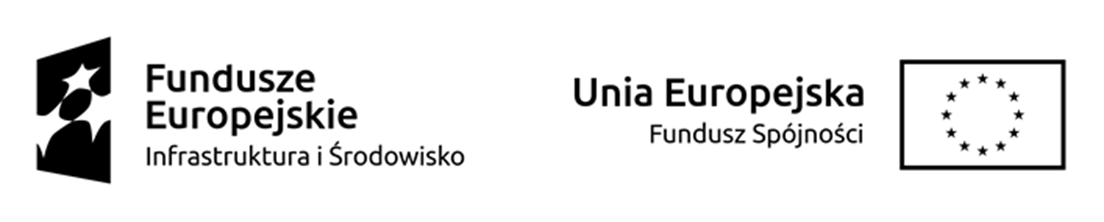 